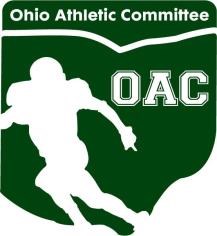 Youth Football Seeding Indicate Grade Level with and X:  4th Grade______    or 6th Grade_______ Team Name:   Placement in League: Current Season Win / Loss Record:  Number of Teams in League:Number of 6th Grade players on your team:  Number of 5th Grade players on your team:  Number of 4th Grade players on your team:  Number of 3rd Grade players on your team:  List the teams you have played this year and the outcome Name of High School your team feeds into: Email completed form to info@ohioathletics.com 2 weeks prior to the State Tournament 